Řešené úlohy z analytické geometrie, 6. 5 – 12. 5. 2020Úloha 1 (Z maturity na podzim 2018)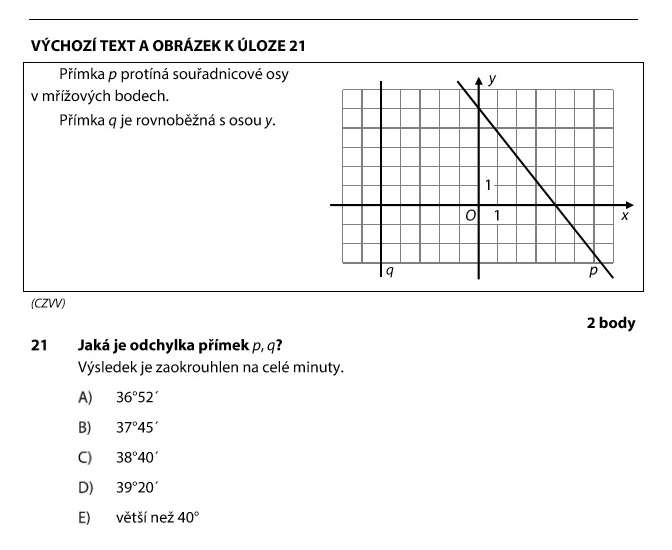 Goniometrická metoda výpočtu (dobrý obrázek + starší učivo)Odchylkou přímek se rozumí nejmenší ze sevřených úhlů. (Pro nekolmé přímky jsou dva takové úhly tupé a dva ostré – potom počítáme velikost libovolného z těch ostrých. V případě kolmosti máme ihned odpověď, že odchylka je 90°.) Odchylka mezi přímkami p, q je zajisté stejná jako mezi přímkami p, y (osou), jelikož y je rovnoběžná s q.  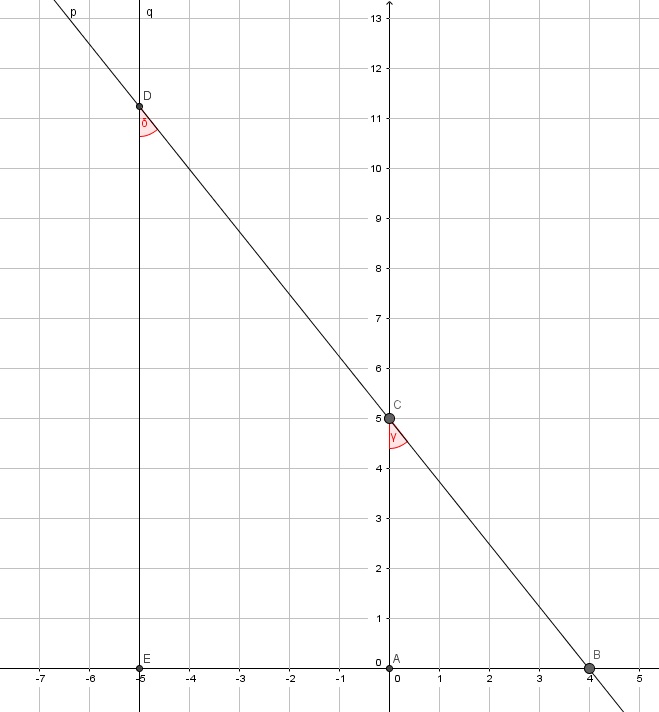 V tom případě nám ale stačí zkoumat pravoúhlý trojúhelník ABC a jeho úhel γ při vrcholu C. 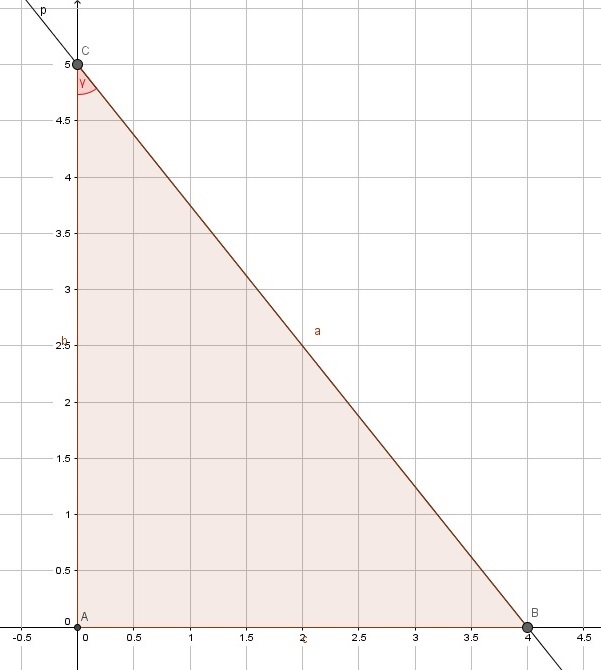 Pro délky stran zjevně platí , . Postavíme-li se do úhlu γ, známe délky protilehlé odvěsny () i přilehlé odvěsny (). Odtud ale již dostáváme , takže platí (arkus tangens – arctg – je inverzní funkce k tangensu, kterou z kalkulaček známe pod (termínově problematickým) tlačítkem či ) Psáno v terminologii kalkulaček tedy Úhel tedy činí 38° a cca 2/3 dalšího stupně, což převádíme na 40 úhlových minut ze 60. Důkladně lze vyčíslit jako , což lze zaokrouhlit na 38°40'. Správná odpověď je tedy C) 38°40'. Analytická metoda výpočtu (aktuální učivo + vzorec pro odchylku)Odchylku přímek φ počítáme pomocí (tabulkového) vzorce , kde u, v značí směrové vektory obou přímek. Přímka q je svislá, takže jejím směrovým vektorem je jakýkoliv svislý vektor, např. . Směrový vektor přímky p můžeme snadno ztotožnit se spojnicí průsečíků s osami (tj. s přeponou vybarveného trojúhelníku), čímž dostáváme . Také v závěrečném obrázku. Prvky jmenovatele (součinu dvou délek vektoru) potom připravíme takto Vzorec pro délku vektoru , anebo pythagorovská rozvaha s malbou pravoúhlého trojúhelníku. (zpravidla však hned vidíme) Prvek čitatele (absolutní hodnotu skalárního součinu dvou vektorů) připravíme snadno: Vzorec (násobení příslušných složek a poté součet) Potom získáváme , odkud již dopočítáme: (arkus kosinus funguje analogicky jako výše zmíněný arkus tangens) , což lze opět dvojím přístupem (jako výše) převést na C) 38°40'. Ilustrace – zkoumané vektory v analytickém přístupu – zelená odchylka φ je shodná s červeným úhlem γ 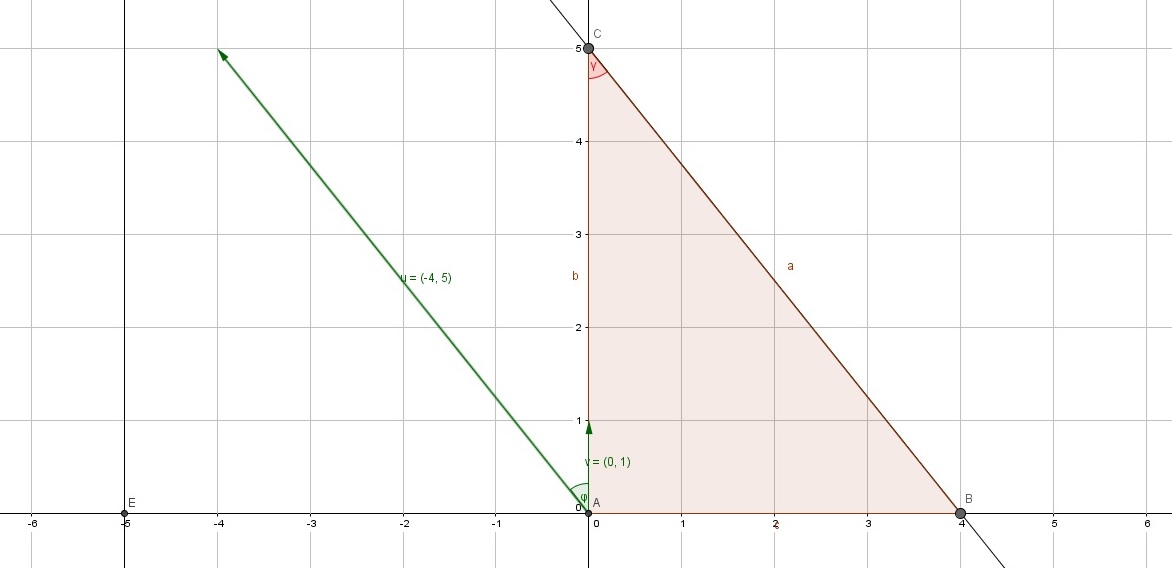 